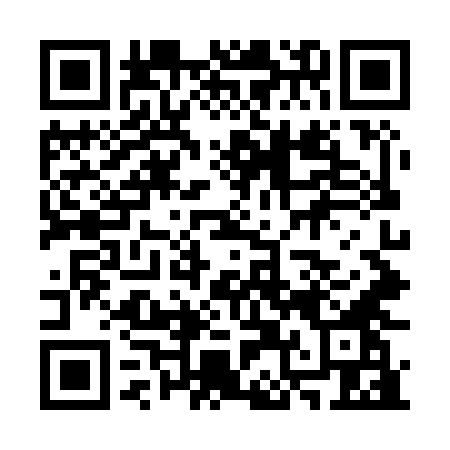 Ramadan times for Kirchstetten, AustriaMon 11 Mar 2024 - Wed 10 Apr 2024High Latitude Method: Angle Based RulePrayer Calculation Method: Muslim World LeagueAsar Calculation Method: ShafiPrayer times provided by https://www.salahtimes.comDateDayFajrSuhurSunriseDhuhrAsrIftarMaghribIsha11Mon4:344:346:1712:073:175:575:577:3412Tue4:314:316:1512:063:185:585:587:3613Wed4:294:296:1312:063:196:006:007:3814Thu4:274:276:1112:063:206:016:017:3915Fri4:254:256:0912:063:216:036:037:4116Sat4:234:236:0712:053:226:046:047:4317Sun4:204:206:0512:053:236:066:067:4418Mon4:184:186:0312:053:236:076:077:4619Tue4:164:166:0112:043:246:096:097:4720Wed4:144:145:5912:043:256:106:107:4921Thu4:114:115:5712:043:266:116:117:5122Fri4:094:095:5512:033:276:136:137:5323Sat4:074:075:5312:033:286:146:147:5424Sun4:044:045:5112:033:296:166:167:5625Mon4:024:025:4912:033:296:176:177:5826Tue4:004:005:4712:023:306:196:197:5927Wed3:573:575:4512:023:316:206:208:0128Thu3:553:555:4212:023:326:226:228:0329Fri3:523:525:4012:013:326:236:238:0530Sat3:503:505:3812:013:336:256:258:0731Sun4:484:486:361:014:347:267:269:081Mon4:454:456:341:004:357:287:289:102Tue4:434:436:321:004:357:297:299:123Wed4:404:406:301:004:367:307:309:144Thu4:384:386:281:004:377:327:329:165Fri4:354:356:2612:594:387:337:339:186Sat4:334:336:2412:594:387:357:359:197Sun4:304:306:2212:594:397:367:369:218Mon4:284:286:2012:584:407:387:389:239Tue4:254:256:1812:584:407:397:399:2510Wed4:234:236:1612:584:417:417:419:27